State of CaliforniaDepartment of Industrial RelationsDIVISION OF WORKERS’ COMPENSATION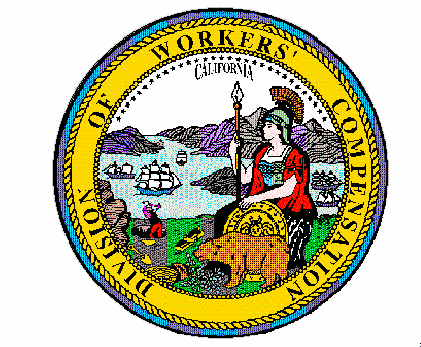 Order of the Administrative Director of the Division of Workers’ CompensationOfficial Medical Fee SchedulePhysician Services and Non-Physician Practitioner ServicesEffective for Services Rendered on or after April 1, 2024Pursuant to Labor Code section 5307.1, subdivision (g), the Administrative Director of the Division of Workers’ Compensation (DWC) orders that the physician services and non-physician practitioner services fee schedule portion of the Official Medical Fee Schedule contained in title 8, California Code of Regulations, sections 9789.19 and 9789.19.1, are adjusted to conform to relevant changes in the Medicare system, effective for services rendered on or after April 1, 2024. The update includes changes identified in the Center for Medicare and Medicaid Services Transmittal 12501, Change Request 13529, dated February 8, 2024, “Quarterly Update to the Medicare Physician Fee Schedule Database (MPFSDB) – April 2024.” The update also includes increased conversion factors to adopt the revised multiplier included in the Consolidated Appropriations Act, 2024.This Order adopts changes to the OMFS for Physician Services and Non-Physician Practitioner Services to conform to the following Medicare changes:The April 1, 2024, Quarter 2 Medicare Physician Fee Schedule release. The CMS’ Medicare National Physician Fee Schedule Relative Value File [ZIP] as indicated below is adopted and incorporated by reference, and conforming changes are adopted to title 8, California Code of Regulations, section 9789.19, subdivision (k):For services rendered on or after April 1, 2024:RVU24B - Updated 03/18/2024RVU24B (Excluding Attachment A)PPRRVU24_APROPPSCAP_APR24LOCCOGPCI2024Excluding:ANES2024The April 1, 2024, Quarter 2 update to the zip code to locality mapping files. The Zip Code to Carrier Locality Files set forth below are adopted and incorporated by reference and conforming changes are adopted to title 8, California Code of Regulations, section 9789.19, subdivision (k):The ZIP Code to Carrier Locality File (ZIP) - Revised 02/15/2024The ZIP Codes requiring 4 extension (ZIP) - Revised 02/15/2024The April 1, 2024 Medicare Quarter 2 update to the Practitioner PTP National Correct Coding Initiative Edits. The Practitioner PTP Correct Coding Edits files listed below are adopted and incorporated by reference, and conforming changes are adopted to title 8, California Code of Regulations, section 9789.19, subdivision (k):Practitioner PTP Edits v301r0 (645,065 Records) 0001A/0591T -- 25492/G0471 (ZIP) - Effective Apr. 1, 2024; Posted Mar. 1, 2024Practitioner PTP Edits v301r0 (645,145 Records) 25500/01810 -- 37221/J2001 (ZIP) - Effective Apr. 1, 2024; Posted Mar. 1, 2024Practitioner PTP Edits v301r0 (644,853 Records) 37222/11000 -- 62140/G0471 (ZIP) - Effective Apr. 1, 2024; Posted Mar. 1, 2024Practitioner PTP Edits v301r0 (610,026 Records) 62141/0213T-- U0003/U0004 (ZIP) - Effective Apr. 1, 2024; Posted Mar. 1, 2024The April 1, 2024, Quarter 2 update to the Practitioner Services Medically Unlikely Edits. The Practitioner Services MUE Table - Effective-04-01-2024- Posted March 1, 2024 (ZIP), excluding all codes listed with Practitioner Services MUE Value of “0” (zero), is adopted and incorporated by reference, and conforming changes are adopted to title 8, California Code of Regulations, section 9789.19, subdivision (k). The excerpt of the MUE Table is posted on the DWC website.The Conversion Factor for Services Other than Anesthesia and Conversion Factor for Anesthesia Services are updated to adopt the increase provided by the Consolidated Appropriations Act, 2024 and conforming changes are adopted to title 8, California Code of Regulations, section 9789.19, subdivision (k). The revised conversion factors are effective for services on or after April 1, 2024. The revised conversion factor for services other than anesthesia is $48.51. The revised base conversion factor for anesthesia, before geographic adjustments, is $29.5775. See the attached Explanation of Changes which is incorporated by reference into this order for details of conversion factor calculations.Section 9789.19.1 Table A Effective 02.15.2024 which is adopted and incorporated by reference is revised to indicate the new effective date range:
“Section 9789.19.1 Table A Effective 2.15.2024 through 3.31.2024.”Section 9789.19.1 Table A Effective 04.01.2024 is adopted and incorporated by reference and specifies the Anesthesia Conversion Factor for each California locality, adjusted by the Geographic Practice Cost Index and other relevant factors. See the attached Explanation of Changes which is incorporated by reference into this order for details of conversion factor calculations.This Order and the updated regulations are effective for services rendered on or after April 1, 2024 and shall be published on the website of the Division of Workers’ Compensation on the physician services and non-physician practitioner services fee schedule webpage.IT IS SO ORDERED.Dated:  March 25, 2024	/S/ GEORGE P. PARISOTTO_______GEORGE P. PARISOTTOAdministrative Director of the Division of Workers’ Compensation